Новый год – самый любимый детский праздник. Дети также очень любят мастерить, поэтому, чтобы увлекательно и интересно провести время накануне Нового года, в подготовительной группе «Рябинка» детского сада «Светлячок», прошла тематическая неделя «Новогодний калейдоскоп». Воспитатели вместе с детьми проводили беседы о зиме и зимних праздниках, ребятишки изготавливали своими руками аппликации Дедов Морозов, Снегурочек, лисичку, снеговика, новогодние ёлочки. Такой вид творчества развивает чувство композиции, творческие способности и мелкую моторику рук дошколят и погружает детей в новогоднюю атмосферу: сказочную атмосферу добра, чудес, прекрасного настроения.
Воспитатель
Шемухина И. И.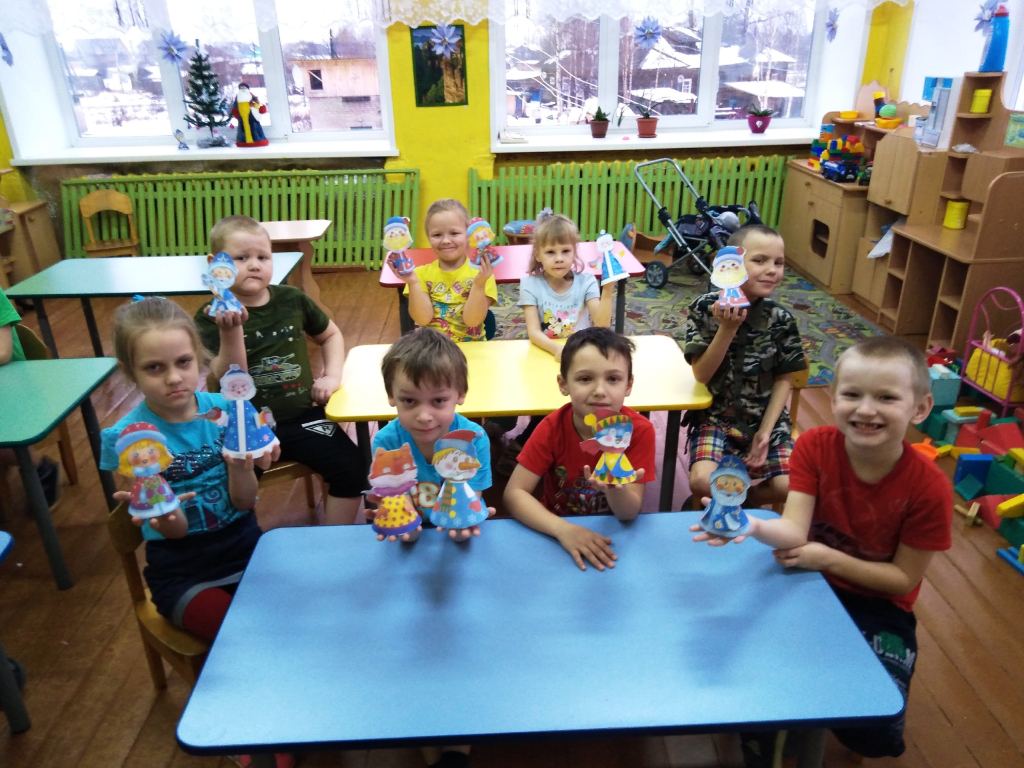 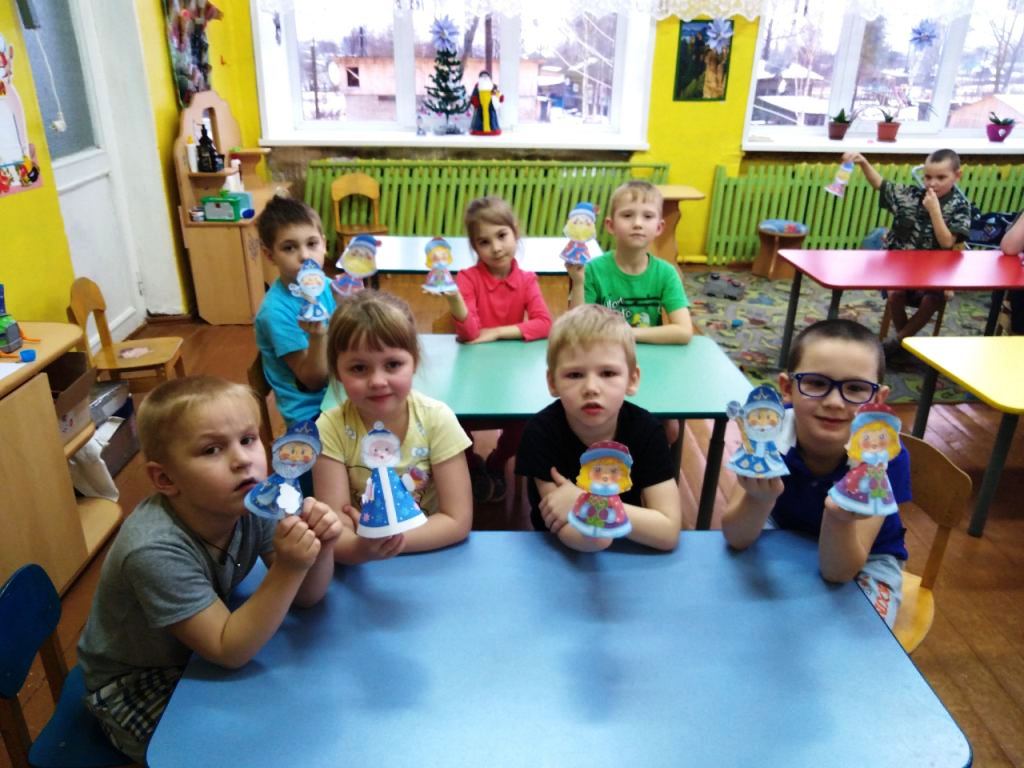 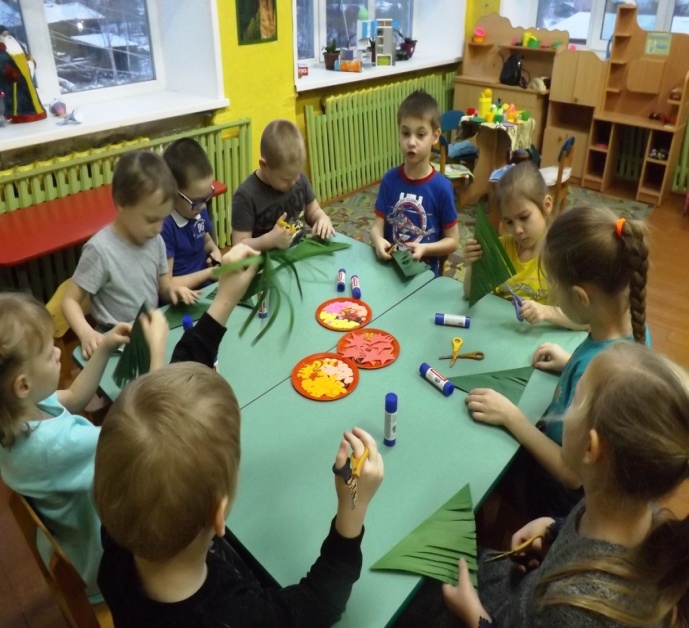 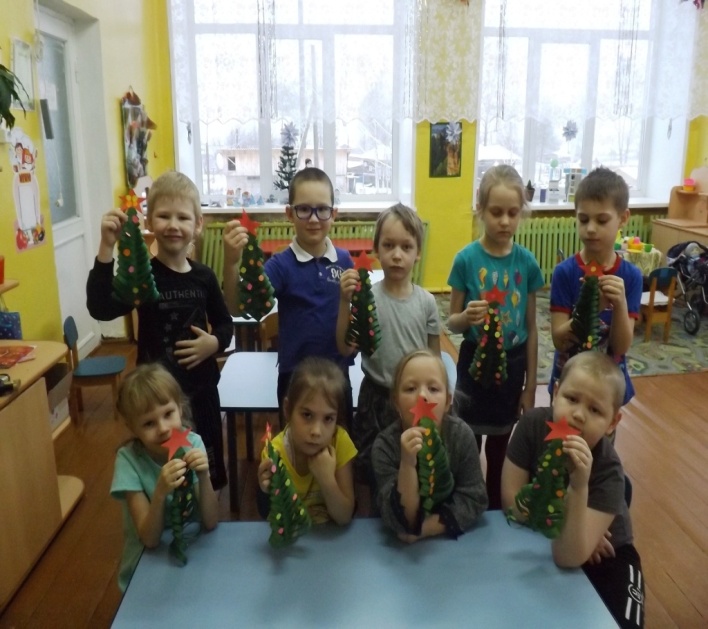 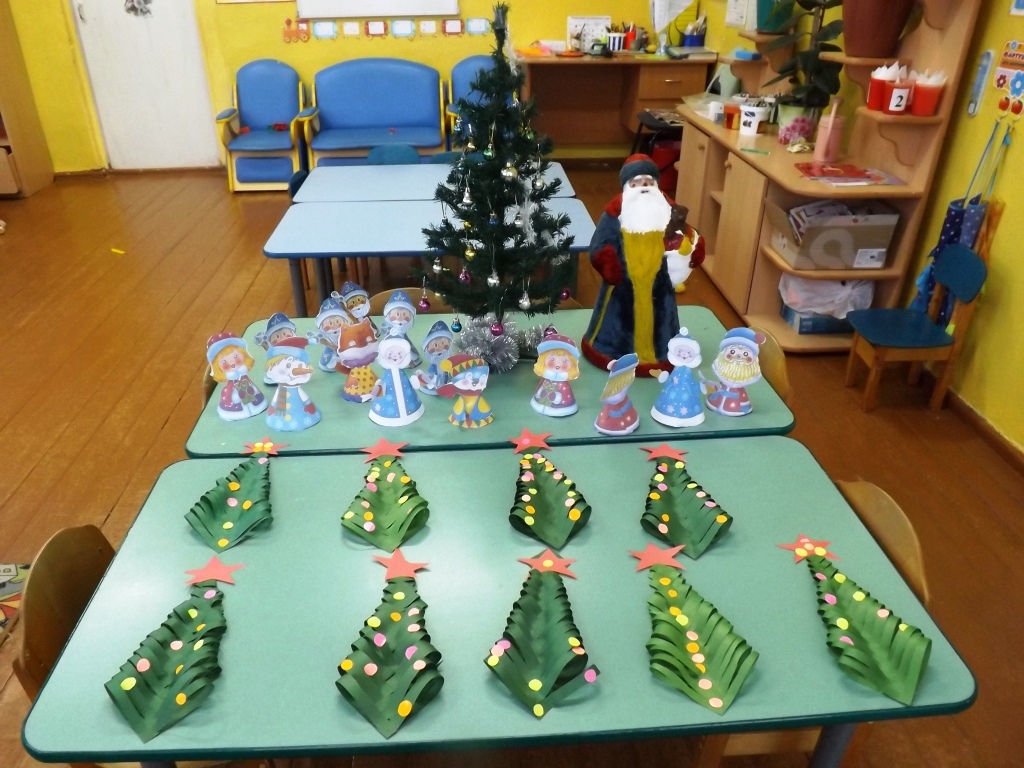 